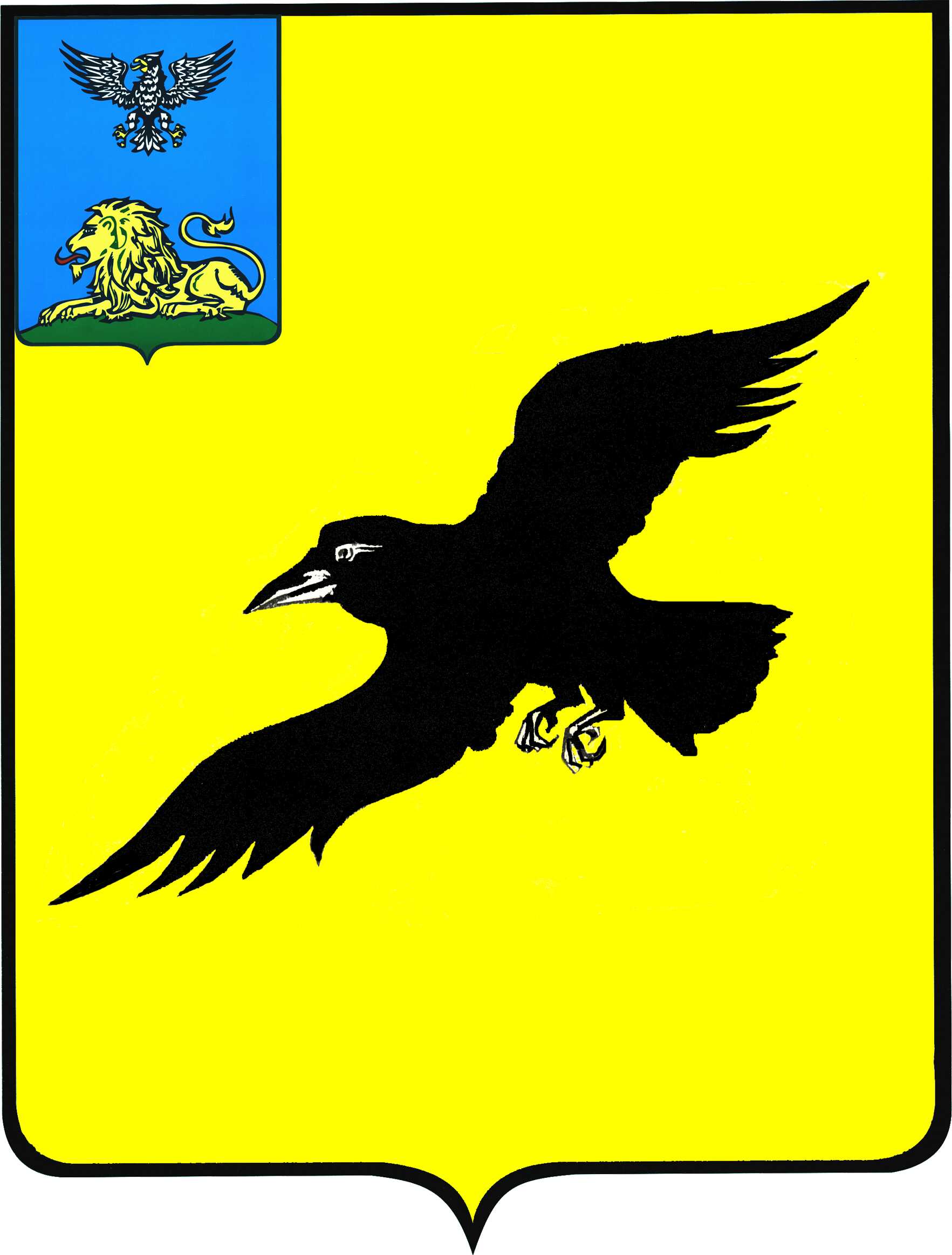 Б е л г о р о д с к а я   о б л а с т ьАДМИНИСТРАЦИЯ ГРАЙВОРОНСКОГО ГОРОДСКОГО ОКРУГАПОСТАНОВЛЕНИЕГрайворон«_19_ »  __ноября__ 2021_ г.								№ __644__Во исполнение статьи 264.2 Бюджетного кодекса Российской Федерации и статьи 82 решения Совета депутатов Грайворонского городского округа 
от 05 декабря 2018 года №52 «О положении о бюджетном устройстве 
и бюджетном процессе в Грайворонском городском округе» постановляю:1.	Утвердить отчет об исполнении бюджета Грайворонского городского округа за 3 квартал 2021 года по доходам в сумме 1 095 044 383  
(один миллиард девяносто пять миллионов сорок четыре тысячи триста восемьдесят три) рубля 65 копеек и по расходам в сумме 1 097 431 761 
(один миллиард девяносто семь миллионов четыреста тридцать одна тысяча семьсот шестьдесят один) рубль 68 копеек, с превышением расходов 
над доходами (дефицит бюджета) в сумме 2 387 378 (два миллиона триста восемьдесят семь тысяч триста семьдесят восемь) рублей 03 копейки, 
с показателями:-	по внутренним источникам финансирования дефицита бюджета согласно приложению №1;-	по доходам бюджета Грайворонского городского округа за 3 квартал  2021 года согласно приложению №2;-	по расходам бюджета Грайворонского городского округа за 3 квартал 2021 года по разделам и подразделам функциональной классификации расходов бюджетов Российской Федерации согласно приложению №3.2.	Направить отчет об исполнении бюджета Грайворонского городского округа за 3 квартал 2021 года в Совет депутатов Грайворонского городского округа и Контрольно-счетную комиссию городского округа.3.	Утвердить отчет об исполнении бюджетных ассигнований резервного фонда администрации Грайворонского городского округа за 3 квартал 
2021 года согласно приложению №4. 4.	Главным администраторам (администраторам) доходов бюджета Грайворонского городского округа и источников финансирования дефицита бюджета городского округа, главным распорядителям (распорядителям) бюджетных средств принять меры к выполнению бюджетных показателей 
по доходам и расходам, предусмотренным на 4 квартал 2021 года. 5.	Опубликовать настоящее постановление в газете «Родной край» 
и сетевом издании «Родной край 31» (rodkray31.ru), разместить на официальном сайте органов местного самоуправления Грайворонского городского округа (graivoron.ru).6.	Контроль за исполнением постановления возложить на исполняющего обязанности председателя комитета финансов и налоговой политики администрации Грайворонского городского округа И.Н. Ягич.Источники финансирования дефицита бюджета Грайворонского городского округа(руб.)Исполнение доходной части бюджета Грайворонского городского округа за 3 квартал 2021 года(руб.)Исполнение расходной части бюджета Грайворонского городского округа за 3 квартал 2021 года(руб.)Отчет об использовании бюджетных ассигнований резервного фондаадминистрации Грайворонского городского округа за 3 квартал 2021 года(руб.)Об утверждении отчета об исполнениибюджета Грайворонского городского округаза 3 квартал 2021 годаГлава администрации Г.И. БондаревПРИЛОЖЕНИЕ № 1к постановлению администрации  Грайворонского городского округаот «_19_» _ноября_2021 года № _644_Наименование показателяКод дохода по КДУтверждено на 01.10.2021г. Исполнено на 01.10.2021г. Наименование показателяКод дохода по КДУтверждено на 01.10.2021г. Исполнено на 01.10.2021г. Источники финансирования дефицита бюджета - всегоХ14 504 200,002 387 378,03Изменение остатков средств000 01 00 00 00 00 0000 00014 504 200,002 387 378,03Кредиты кредитных организаций в валюте  Российской Федерации000 01 02 00 00 00 0000 0000,000,00Погашение кредитов, предоставленных кредитными  организациями в валюте Российской Федерации000 01 02 00 00 00 0000 8000,000,00Погашение бюджетами муниципальных районов  кредитов от кредитных организаций в валюте  Российской Федерации000 01 02 00 00 05 0000 8100,000,00Изменение остатков средств на счетах по учету средств бюджета000 01 05 00 00 00 0000 000-1 619 997 000,00-1 116 904 642,81Увеличение остатков средств бюджетов000 01 05 00 00 00 0000 500-1 619 997 000,00-1 116 904 642,81Увеличение прочих остатков средств бюджетов000 01 05 02 00 00 0000 500-1 619 997 000,00-1 116 904 642,81Увеличение прочих остатков денежных средств  бюджетов000 01 05 02 01 00 0000 510-1 619 997 000,00-1 116 904 642,81Увеличение прочих остатков денежных средств  бюджетов городских округов000 01 05 02 01 04 0000 510-1 619 997 000,00-1 116 904 642,81Уменьшение остатков средств бюджетов000 01 05 00 00 00 0000 6001 634 501 200,001 119 292 020,84Уменьшение прочих остатков средств бюджетов000 01 05 02 00 00 0000 6001 634 501 200,001 119 292 020,84Уменьшение прочих остатков денежных средств  бюджетов000 01 05 02 01 00 0000 6101 634 501 200,001 119 292 020,84Уменьшение прочих остатков денежных средств  бюджетов городских округов000 01 05 02 01 04 0000 6101 634 501 200,001 119 292 020,84ПРИЛОЖЕНИЕ №2к постановлению администрации  Грайворонского городского округаот «_19_» _ноября_2021 года № _644_Наименование показателяКод дохода по КДУтверждено на 01.10.2021г. Исполнено на 01.10.2021г. % исполнения к годовым назначениямОтклонение(+/-) от годового плана  Наименование показателяКод дохода по КДУтверждено на 01.10.2021г. Исполнено на 01.10.2021г. % исполнения к годовым назначениямОтклонение(+/-) от годового плана  Доходы бюджета - всего1 745 670 800,001 095 044 383,6562,7-650 626 416,35Налоговые и неналоговые доходы000 1 00 00000 00 0000 000432 798 500,00292 074 968,5267,5-140 723 531,48Налоги на прибыль, доходы000 1 01 00000 00 0000 000335 509 500,00230 690 790,3568,8-104 818 709,65Налог на доходы физических лиц000 1 01 02000 01 0000 110335 509 500,00230 690 790,3568,8-104 818 709,65Налоги на товары (работы, услуги), реализуемые на территории Российской Федерации000 1 03 00000 00 0000 00014 779 000,0010 994 242,7774,4-3 784 757,23Акцизы по подакцизным товарам (продукции), производимым на территории Российской Федерации000 1 03 02000 01 0000 11014 779 000,0010 994 242,7774,4-3 784 757,23Налоги на совокупный доход000 1 05 00000 00 0000 00016 250 000,0014 700 104,5690,5-1 549 895,44Единый налог на вмененный доход для отдельных видов деятельности000 1 05 02000 02 0000 1102 334 000,002 114 504,3090,6-219 495,70Единый сельскохозяйственный налог000 1 05 03000 01 0000 1107 197 000,008 295 538,08115,31 098 538,08Налог, взимаемый в связи с применением патентной системы налогообложения000 1 05 04000 02 0000 1106 719 000,004 290 062,1863,8-2 428 937,82Налоги на имущество000 1 06 00000 00 0000 00049 596 000,0022 295 550,2045,0-27 300 449,80Налог на имущество физических лиц000 1 06 01000 00 0000 1109 895 000,00578 872,455,9-9 316 127,55Земельный налог000 1 06 06000 00 0000 11039 701 000,0021 716 677,7554,7-17 984 322,25Земельный налог с организаций000 1 06 06030 00 0000 11028 631 000,0021 019 825,3573,4-7 611 174,65Земельный налог с физических лиц000 1 06 06040 00 0000 11011 070 000,00696 852,406,3-10 373 147,60Государственная пошлина000 1 08 00000 00 0000 0002 669 000,001 911 898,5271,6-757 101,48Доходы от использования имущества, находящегося в государственной и муниципальной собственности000 1 11 00000 00 0000 0009 391 000,006 633 864,1370,6-2 757 135,87Доходы, получаемые в виде арендной платы за земельные участки, государственная собственность на которые не разграничена, а также средства от продажи права на заключение договоров аренды указанных земельных участков000 1 11 05010 00 0000 1208 496 000,005 837 207,0368,7-2 658 792,97Доходы от сдачи в аренду имущества, находящегосяв оперативном управлении органов государственной власти, органов местного самоуправления, государственных внебюджетных фондов и созданных ими учреждений (за исключением имущества бюджетных и автономных учреждений)000 1 11 05030 00 0000 120860 000,00791 272,7492,0-68 727,26Доходы от перечисления части прибыли государственных и муниципальных унитарных предприятий, остающейся после уплаты налогов и обязательных платежей000 1 11 07010 00 0000 1200,005 384,365 384,36Прочие поступления от использования имущества, находящегося в государственной и муниципальной собственности (за исключением имущества бюджетных и автономных учреждений, а также имущества государственных и муниципальных унитарных предприятий, в том числе казенных)000 1 11 09040 00 0000 12035 000,000,000,0-35 000,00Платежи при пользовании природными ресурсами000 1 12 00000 00 0000 000193 000,00121 126,4362,8-71 873,57Плата за негативное воздействие на окружающую среду000 1 12 01000 01 0000 000193 000,00121 126,4362,8-71 873,57Доходы от оказания платных услуг (работ) и компенсации затрат государства000 1 13 00000 00 0000 00089 000,0068 496,5677,0-20 503,44Доходы от оказания платных услуг (работ)000 1 13 01000 00 0000 13089 000,0050 060,0056,2-38 940,00Доходы от компенсации затрат государства000 1 13 02000 00 0000 1300,0018 436,5618 436,56Доходы от продажи материальных и нематериальных активов000 1 14 00000 00 0000 0004 121 000,004 326 294,93105,0205 294,93Доходы от реализации имущества, находящегосяв государственной и муниципальной собственности (за исключением имущества бюджетных и автономных учреждений, а также имущества государственных и муниципальных унитарных предприятий,в том числе казенных)000 1 14 02000 00 0000 0002 485 000,002 564 034,50103,279 034,50Доходы от продажи    земельных участков, находящихся в государственной и муниципальной собственности (за исключением земельных участков бюджетных и автономных учреждений)000 1 14 06000 00 0000 4301 636 000,001 762 260,43107,7126 260,43Штрафы, санкции, возмещение ущерба000 1 16 00000 00 0000 000182 000,00330 157,23181,4148 157,23Прочие неналоговые доходы000 1 17 00000 00 0000 00019 000,002 442,8412,9-16 557,16Безвозмездные поступления000 2 00 00000 00 0000 0001 312 872 300,00802 969 415,1361,2-509 902 884,87Дотации бюджетам бюджетной системы Российской Федерации000 2 02 10000 00 0000 150244 928 700,00181 612 000,0074,1-63 316 700,00Субсидии бюджетам бюджетной системы Российской Федерации (межбюджетные субсидии)000 2 02 20000 00 0000 150354 601 300,00146 684 688,3741,4-207 916 611,63Субвенции бюджетам бюджетной системы Российской Федерации000 2 02 30000 00 0000 150694 746 300,00474 650 922,9068,3-220 095 377,10Иные межбюджетные трансферты000 2 02 40000 00 0000 15018 596 000,001 024 000,005,5-17 572 000,00Возврат остатков субсидий, субвенций и иных межбюджетных трансфертов, имеющих целевое назначение, прошлых лет000 2 19 00000 00 0000 0000,00-1 002 196,14-1 002 196,14ПРИЛОЖЕНИЕ № 3к постановлению администрации  Грайворонского городского округаот «_19_» _ноября_2021 года № _644_РазделПодразделНаименование показателяУтвержденоИсполненоПроцент исполнения к годовым назначениямОтклонение (+,-) от годового планаРазделПодразделНаименование показателяУтвержденоИсполненоПроцент исполнения к годовым назначениямОтклонение (+,-) от годового плана1234,001Общегосударственные вопросы108 491 697,0069 804 072,7064,3438 687 624,300102Функционирование высшего должностного лица субъекта Российской Федерации и муниципального образования2 780 500,001 747 265,4262,841 033 234,580103Функционирование законодательных (представительных) органов государственной власти и представительных органов муниципальных образований6 800 900,004 014 143,9759,022 786 756,030104Функционирование Правительства Российской Федерации, высших исполнительных органов государственной власти субъектов Российской Федерации, местных администраций79 304 000,0053 046 129,4566,8926 257 870,550105Судебная система11 300,0011 300,00100,000,000106Обеспечение деятельности финансовых, налоговых и таможенных органов и органов финансового (финансово-бюджетного) надзора14 728 700,009 195 436,7162,435 533 263,290107Обеспечение проведения выборови референдумов2 372 200,001 789 797,1575,45582 402,850111Резервные фонды2 079 597,000,000,002 079 597,000113Другие общегосударственные вопросы414 500,000,000,00414 500,0002Национальная оборона2 256 500,001 658 321,3873,49598 178,620203Мобилизационная и вневойсковая подготовка1 162 000,00838 030,3872,12323 969,620209Другие вопросы в области национальной обороны1 094 500,00820 291,0074,95274 209,0003Национальная безопасность и правоохранительная деятельность10 282 100,006 704 977,7065,213 577 122,300304Органы юстиции1 198 000,00779 738,0465,09418 261,960310Защита населения и территории от чрезвычайных ситуаций природного и техногенного характера, пожарная безопасность9 084 100,005 925 239,6665,233 158 860,3404Национальная экономика204 251 400,0089 015 356,9643,58115 236 043,040401Общеэкономические вопросы501 000,00324 329,8864,74176 670,120408Транспорт  9 312 100,006 138 654,4865,923 173 445,520409Дорожное хозяйство (дорожные фонды)132 192 800,0040 503 012,3430,6491 689 787,660412Другие вопросы в области национальной экономики62 245 500,0042 049 360,2667,5520 196 139,7405Жилищно-коммунальное хозяйство113 511 300,0075 109 942,5866,1738 401 357,420501Жилищное хозяйство6 300 600,006 141 735,1397,48158 864,870502Коммунальное хозяйство937 900,00446 861,2047,64491 038,800503Благоустройство93 197 900,0059 045 375,7663,3534 152 524,240505Другие вопросы в области жилищно-коммунального хозяйства13 074 900,009 475 970,4972,473 598 929,5106Охрана окружающей среды4 783 000,00345 929,477,234 437 070,530605Другие вопросы в области охраны окружающей среды4 783 000,00345 929,477,234 437 070,5307Образование796 757 003,00512 686 645,3764,35284 070 357,630701Дошкольное образование105 785 133,2566 791 072,4763,1438 994 060,780702Общее образование622 853 092,75402 466 121,1564,62220 386 971,600703Начальное профессиональное образование41 872 200,0025 278 498,9760,3716 593 701,030705Профессиональная подготовка, переподготовка и повышение квалификации470 500,00369 360,0078,50101 140,000707Молодежная политика и оздоровление детей5 063 577,003 945 248,8577,911 118 328,150709Другие вопросы в области образования20 712 500,0013 836 343,9366,806 876 156,0708Культура, кинематография156 144 300,00109 752 530,2370,2946 391 769,770801Культура120 335 000,0083 862 227,6569,6936 472 772,350804Другие вопросы в области культуры, кинематографии35 809 300,0025 890 302,5872,309 918 997,4209Здравоохранение17 526 000,007 083 960,0040,4210 442 040,000909Другие вопросы в области здравоохранения17 526 000,007 083 960,0040,4210 442 040,0010Социальная политика301 666 300,00192 006 344,7563,65109 659 955,251001Пенсионное обеспечение3 789 800,002 513 596,4566,331 276 203,551002Социальное обслуживание населения51 108 600,0034 318 891,2067,1516 789 708,801003Социальное обеспечение населения130 644 700,0082 968 601,7263,5147 676 098,281004Охрана семьи и детства102 600 600,0063 598 298,2061,9939 002 301,801006Другие вопросы в области социальной политики13 522 600,008 606 957,1863,654 915 642,8211Физическая культура и спорт42 940 000,0032 089 930,5474,7310 850 069,461102Массовый спорт42 940 000,0032 089 930,5474,7310 850 069,4612Средства массовой информации1 565 400,001 173 750,0074,98391 650,001202Периодическая печать и издательства1 565 400,001 173 750,0074,98391 650,00ВСЕГО РАСХОДОВ по бюджету1 760 175 000,001 097 431 761,6862,35662 743 238,32Приложение № 4УТВЕРЖДЕН постановлением администрации  Грайворонского городского округаот «_19_» _ноября_2021 года № _644_РазделПодразделЦелевая статьяВид расходаНаименование показателяСуммаРазделПодразделЦелевая статьяВид расходаНаименование показателяСумма12345607ОбразованиеОбразованиеОбразованиеОбразование637 107,4707029990020540340Управление образования администрации Грайворонского городского округа155 600,0007029990020540611Управление образования администрации Грайворонского городского округа279 621,1007079990020540244Управление образования администрации Грайворонского городского округа61 886,3707099990020540244Управление образования администрации Грайворонского городского округа55 000,0007099990020540340Управление образования администрации Грайворонского ггородского округа85 000,0010Социальная политикаСоциальная политикаСоциальная политика167 000,0010039990020540321Администрация Грайворонского городского округа60 000,0010069990020540244Управление социальной защиты населения администрации Грайворонского городского округа107 000,00ВСЕГО804 107,47